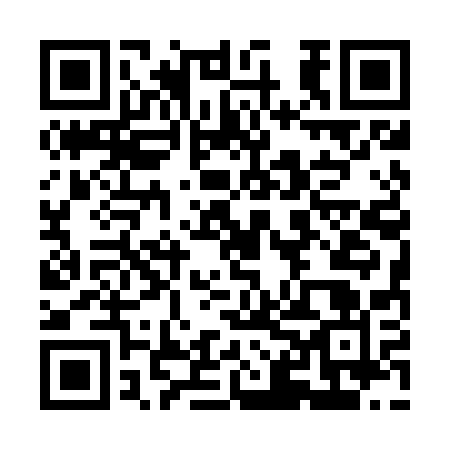 Ramadan times for Chachalnia, PolandMon 11 Mar 2024 - Wed 10 Apr 2024High Latitude Method: Angle Based RulePrayer Calculation Method: Muslim World LeagueAsar Calculation Method: HanafiPrayer times provided by https://www.salahtimes.comDateDayFajrSuhurSunriseDhuhrAsrIftarMaghribIsha11Mon4:214:216:1312:003:535:495:497:3412Tue4:184:186:1012:003:545:505:507:3613Wed4:164:166:0812:003:565:525:527:3814Thu4:134:136:0611:593:575:545:547:4015Fri4:114:116:0411:593:595:565:567:4216Sat4:084:086:0111:594:005:575:577:4317Sun4:064:065:5911:584:015:595:597:4518Mon4:034:035:5711:584:036:016:017:4719Tue4:014:015:5411:584:046:026:027:4920Wed3:583:585:5211:584:066:046:047:5121Thu3:563:565:5011:574:076:066:067:5322Fri3:533:535:4811:574:086:076:077:5523Sat3:503:505:4511:574:106:096:097:5724Sun3:483:485:4311:564:116:116:117:5925Mon3:453:455:4111:564:126:136:138:0126Tue3:423:425:3811:564:136:146:148:0327Wed3:393:395:3611:564:156:166:168:0628Thu3:373:375:3411:554:166:186:188:0829Fri3:343:345:3211:554:176:196:198:1030Sat3:313:315:2911:554:196:216:218:1231Sun4:284:286:2712:545:207:237:239:141Mon4:264:266:2512:545:217:247:249:162Tue4:234:236:2212:545:227:267:269:183Wed4:204:206:2012:535:237:287:289:214Thu4:174:176:1812:535:257:297:299:235Fri4:144:146:1612:535:267:317:319:256Sat4:114:116:1312:535:277:337:339:277Sun4:084:086:1112:525:287:347:349:308Mon4:054:056:0912:525:297:367:369:329Tue4:024:026:0712:525:317:387:389:3410Wed3:593:596:0412:515:327:397:399:37